İç Paydaş toplantısı, Eğitimde Kalite ve Bologna Süreçleri08.10.2021Müdürümüz Dr. Öğr. Üyesi Abdulkerim Diktaş, İnsan Kaynakları Yönetimi Program Başkanımız Prof. Dr. Dilek Dönmez Polat, Muhasebe ve Vergi Uygulamaları Program Başkanımız Prof. Dr. Ahmet Kamil Tunçel, akademisyenlerimiz Dr. Öğr. Üyesi Ayşe Sünnetçioğlu, Dr. Öğr. Üyesi Yavuz Sezer Oğuzhan, Öğr. Gör. Dr. Aslı Gezen ve Öğr. Gör. Sedef Özcan; Rektörlüğümüzün tertip ettiği “Eğitimde Kalite ve Bologna Süreçleri” toplantısına katılım sağladılar.Toplantı süresince Rektörümüz Prof. Dr. Sedat Murat ve Sosyal Bilimler MYO müdürümüz Prof. Dr. Dinçay Köksal, Kalite Güvencesi ve Bologna süreçlerine dair sunum yaptılar. 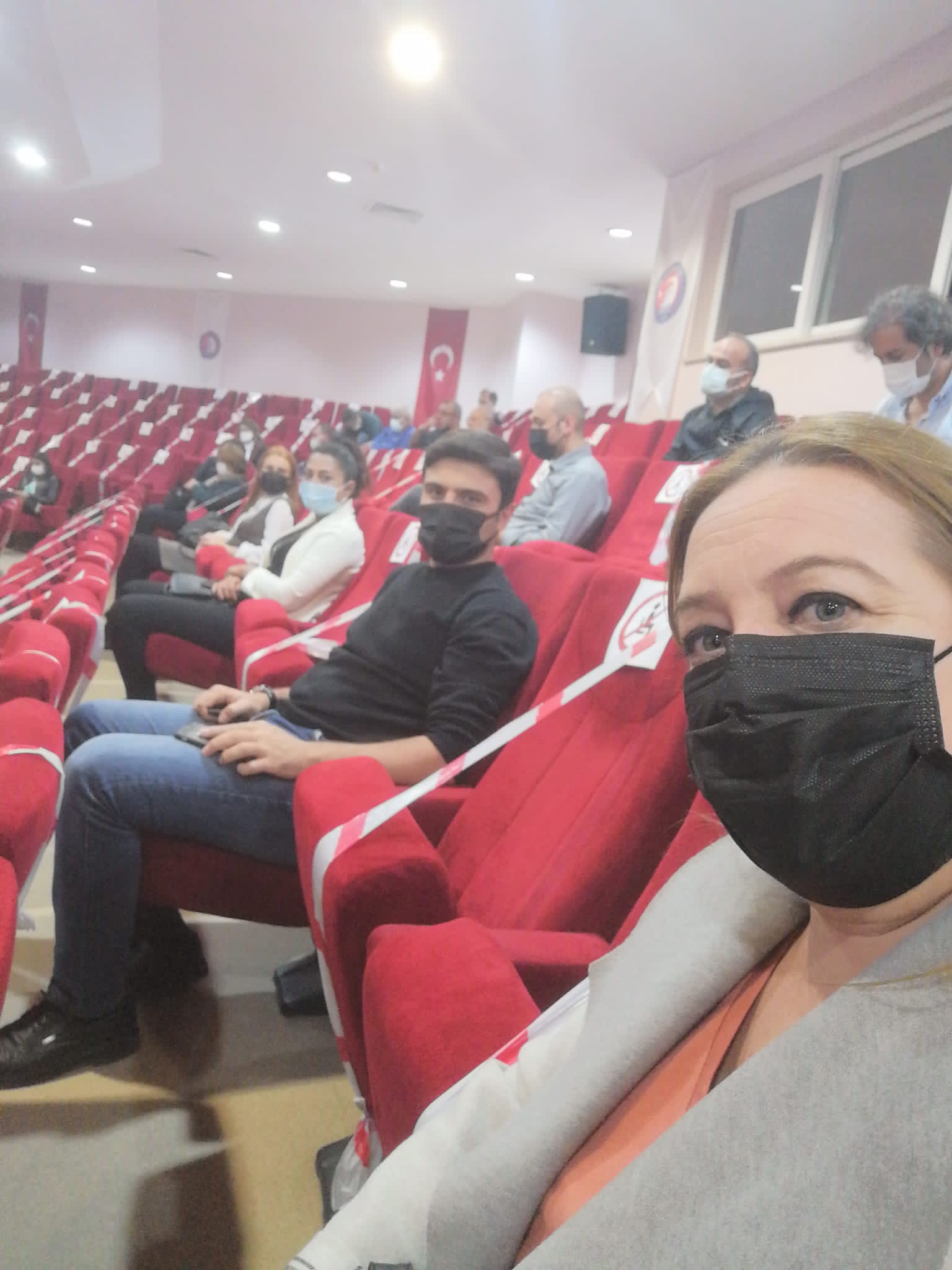 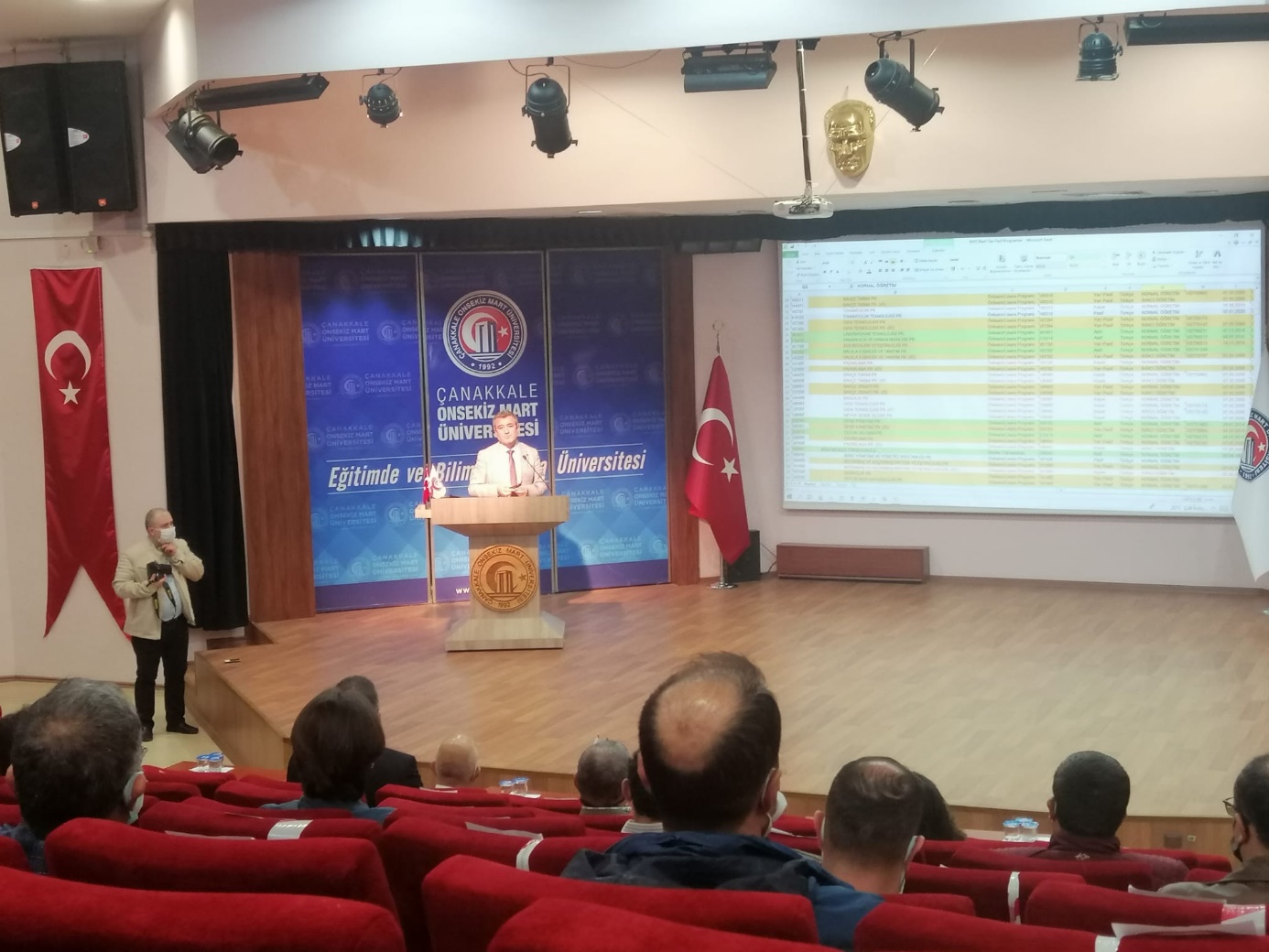 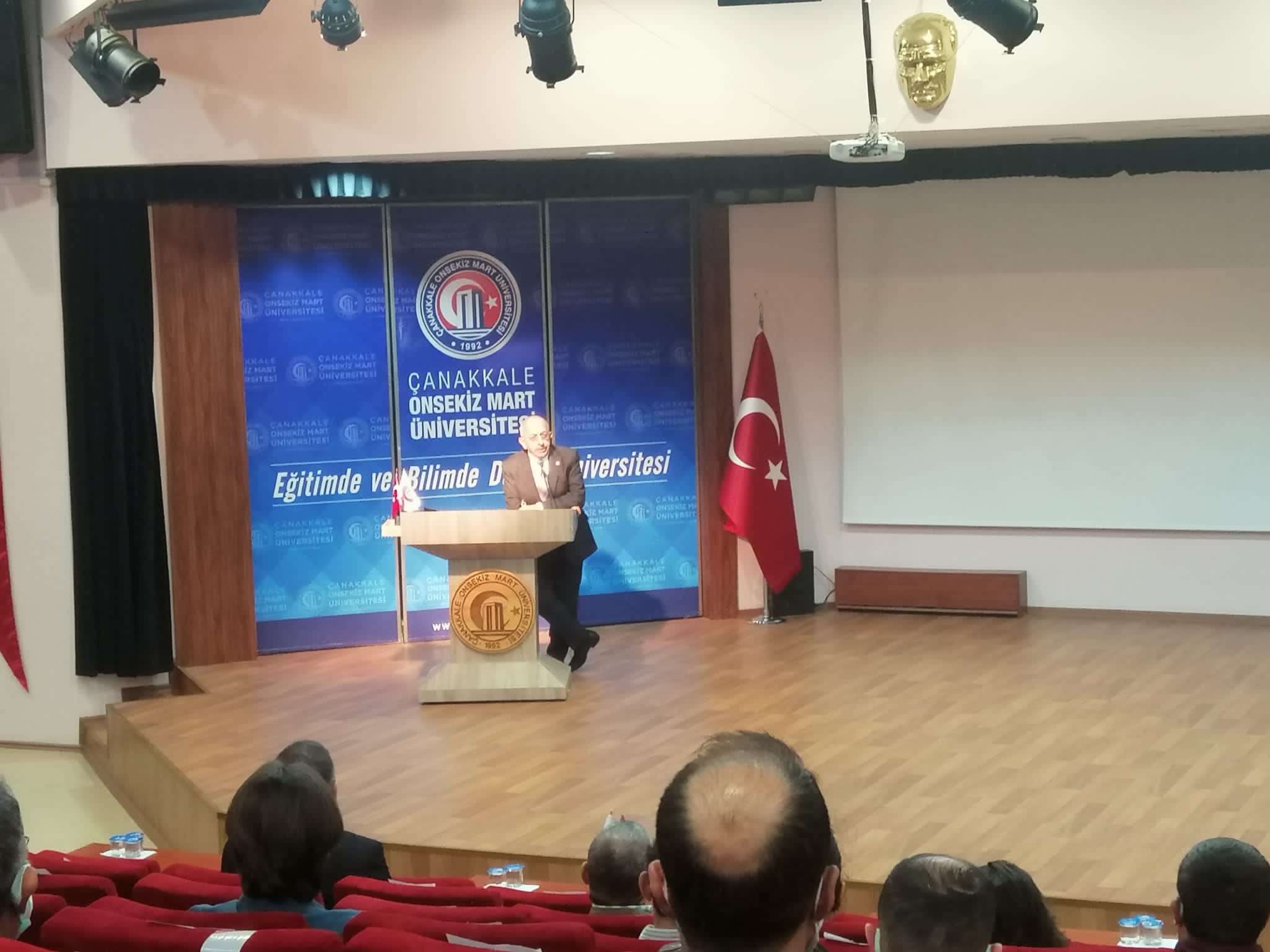 